Amber Machenal728 Templar Blvd. Los Angeles, California, 90014 United States(965)376-2113amberrassing1@gmail.com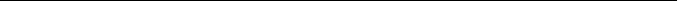 May 30, 2017Hiring Manager’s Name842 Company AddressLos Angeles, California, 90028(xxx)xxx-xxxxhiring.manager@gmail.comDear [Hiring Manager’s Name],My name is Amber, and I saw your job posting on Indeed.com last weekend. I’ve been working as a makeup artist for over 5 years, and it’s something I’m very passionate about. Your production company is extremely well known in the entertainment industry for its polished costume and set designs, and I would be thrilled to contribute my expertise in theatrical and special effects makeup toward its future success.One of the most important aspects of being a successful makeup artist is the ability to work accurately and in a timely manner. Throughout my time in the entertainment industry, I’ve never missed a single deadline or been responsible for a delay in production. My professional history is spotless, characterized by efficiency and good communication. I relish a challenge, and enjoy the pressure that comes with working in a fast-paced production studio.Amidst the seemingly universal shift away from practical effects in the entertainment industry, it is refreshing to see that [TARGET COMPANY] has maintained its resolve and stuck with them. My experience and proficiency with special effects and prosthetic makeup would make me a great fit at [TARGET COMPANY], and help bring practical effects back into prominence.[TARGET COMPANY] has been making waves in the entertainment industry for years, and has a great reputation as an employer. I believe that the company’s drive to produce unique, original content is what sets it apart, and I would love to contribute to this positive public image. I would be thrilled to come in for an interview if possible. You can reach me anytime at [EMAIL] or [PHONE]. Thanks for your consideration, and I look forward to hearing from you.Sincerely,Amber Machenal[MAKEUP ARTIST COVER LETTER]